Hoe neem ik een wagen over van een klant?Kies in je favorieten voor 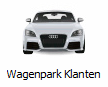 Zoek de wagen opKlik in de menu balk bovenaan op 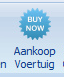 Vul de Aankoopprijs en de kmstand in aan en klik op OK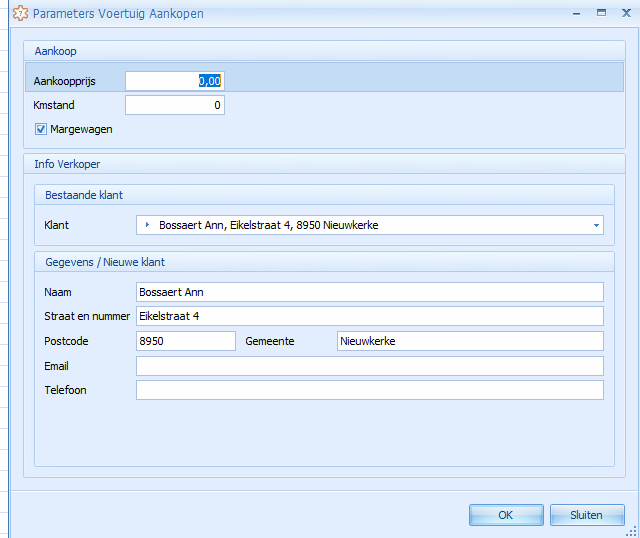 De wagen wordt nu overgezet naar uw wagenvoorraad